Florida-Georgia District, LC-MS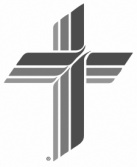 5850 T G Lee Blvd. #500Orlando, FL  32822Certification of ISP’s Earned2016 Educators Conference, Wyndham Resort, Orlando, FLSeptember 28-30, 2016This certifies that ____________________________________________________ has earned In-service points for the workshops and keynote sessions indicated below.  One In-service Point is earned for each instructional hour and is equal to .1 CEU.Educator SS# _______-______-__________   School _______________________________________City ________________________________  State ___________________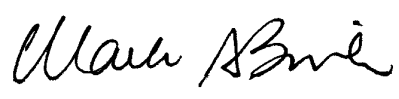 ____________________________________________	_______________________________________School Administrator					Mark Brink, Executive Director School Ministries							FLGA District, LC-MS____________________________________________School____________________________________________City, StatePresentationsPresentationsPresentationsPresentationsIn-service PointsEarnedRev. Dr. Yared Halche – "Mission Without Borders: Serving our neighbors in a culturally diverse context"Rev. Dr. Yared Halche – "Mission Without Borders: Serving our neighbors in a culturally diverse context"1.5Mr. Terry Schmidt – LCMS School Ministries, Mr. Terry Schmidt – LCMS School Ministries, .4Mr. Paul Taylor – “The Next America”Mr. Paul Taylor – “The Next America”1.5Mr. Sam Ludington – “Different Seeds, Same Soil”Mr. Sam Ludington – “Different Seeds, Same Soil”1.5Workshop Breakout Sessions:Workshop Breakout Sessions:Workshop Breakout Sessions:Workshop Breakout Sessions:Workshop Breakout Sessions:SessionSession TitleSession TitlePresenterA1.25B1.25C1.25D1.25Total ISP’s EarnedTotal ISP’s EarnedTotal ISP’s Earned8.0